	ANEXO ITERMO DE COMPROMISSOEu, ___________________________________________________________, abaixo assinado(a), portador da Cédula de Identidade nº ________________________ e inscrito(a) no CPF sob nº ____________________________, afirmo estar ciente das obrigações que devo desempenhar como participante supervisor do Programa Institucional de Bolsas de Iniciação à Docência os quais estão descritos no item 11 do Edital PROEN nº 38/2022, e assumo o compromisso de cumpri-los a fim de zelar pelo bom desenvolvimento do Programa.. ______________, _____ de ________________de 2022.________________________________________________________Professor(a) da Educação BásicaANEXO II DECLARAÇÃO DE NÃO RECEBIMENTO DE BOLSA E DISPONIBILIDADE DE HORAS PARA DEDICAÇÃO AO PROGRAMAEu, ___________________________________________________________, abaixo assinado(a), portador da Cédula de Identidade nº ________________________ e inscrito(a) no CPF sob nº ______________________________, declaro ter disponibilidade de tempo para me dedicar às atividades do Programa Institucional de Bolsas de Iniciação à Docência do IFG na escola-campo participante. Declaro, também, não receber nenhuma modalidade de bolsa que impeça o recebimento de bolsa do Programa Institucional de Bolsas Iniciação à Docência - IFG, em consonância com o edital de seleção. ______________, _____ de __________de 2022.________________________________________________________Professor(a) da Educação BásicaANEXO IIIDECLARAÇÃO DE USO DO NOME SOCIALEu, (nome social) _________________________________________________________, portador do CPF nº ________________________, RG nº _________________, residente na _____________________________________________________________________________________________________, e candidato(a) à bolsa  de supervisor(a) do Programa Institucional de Bolsas de Iniciação à Docência do Curso de Licenciatura em ________________ do Câmpus ___________________, declaro que, em conformidade com os dispostos dos artigos 205, 206 e 207 da Constituição Federal de 1988, do art. 3º, IV, da Lei 9.394, de 20 de dezembro de 1996 (LDB), de acordo com a Resolução nº 12, de 16 de janeiro de 2015 do Conselho Nacional de Combate à Discriminação e Promoções dos direitos de Lésbicas, Gays, Travestis e Transexuais – CNCD/LGBT, desejo ser reconhecido(a), identificado(a) e denominado(a) pelo nome social adotado por mim no âmbito deste Instituto, sem que haja menção ao meu nome civil.	Ciente de que os dados registrados em meu Documento Oficial de Identificação não coincidem com o nome social adotado por mim, segue anexa cópia de meu Documento Oficial de Identificação, contendo assinatura e foto, para que eu possa ser devidamente identificado(a) e participar desta seleção utilizando meu nome social.* O candidato deverá fazer inscrição utilizando o nome social.__________________________, _____ de _________________ de 2022. _____________________________________________________________________Assinatura do (a) Declarante conforme Documento Oficial no Registro CivilANEXO IVREQUERIMENTO DE RECURSO – PIBIDANEXO V 	FORMULÁRIO PARA REDAÇÃO	ANEXO VIFORMULÁRIO PARA AVALIAÇÃO DO(A) CANDIDATO(A)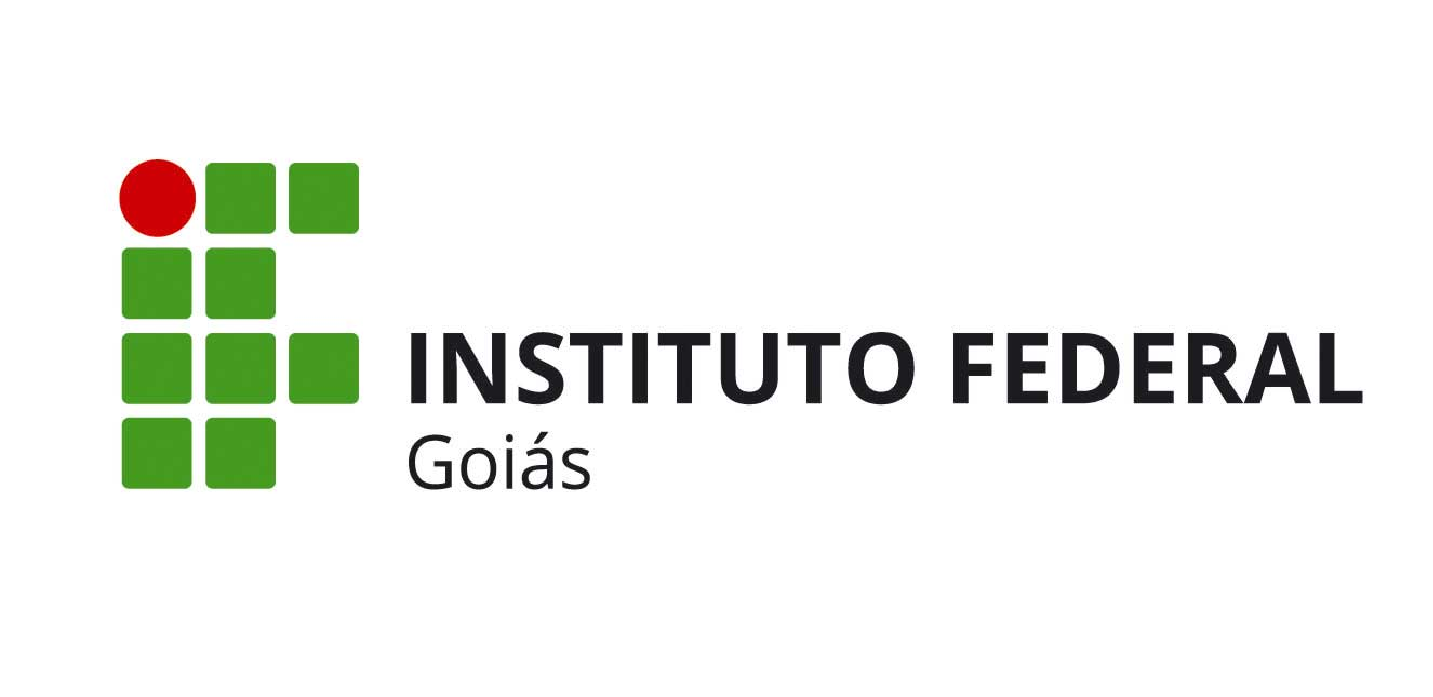 Requerimento de Recurso(Candidato(a) à Bolsa de Supervisor do Pibid)Edital Proen nº XX/2022Requerimento de Recurso(Candidato(a) à Bolsa de Supervisor do Pibid)Edital Proen nº XX/2022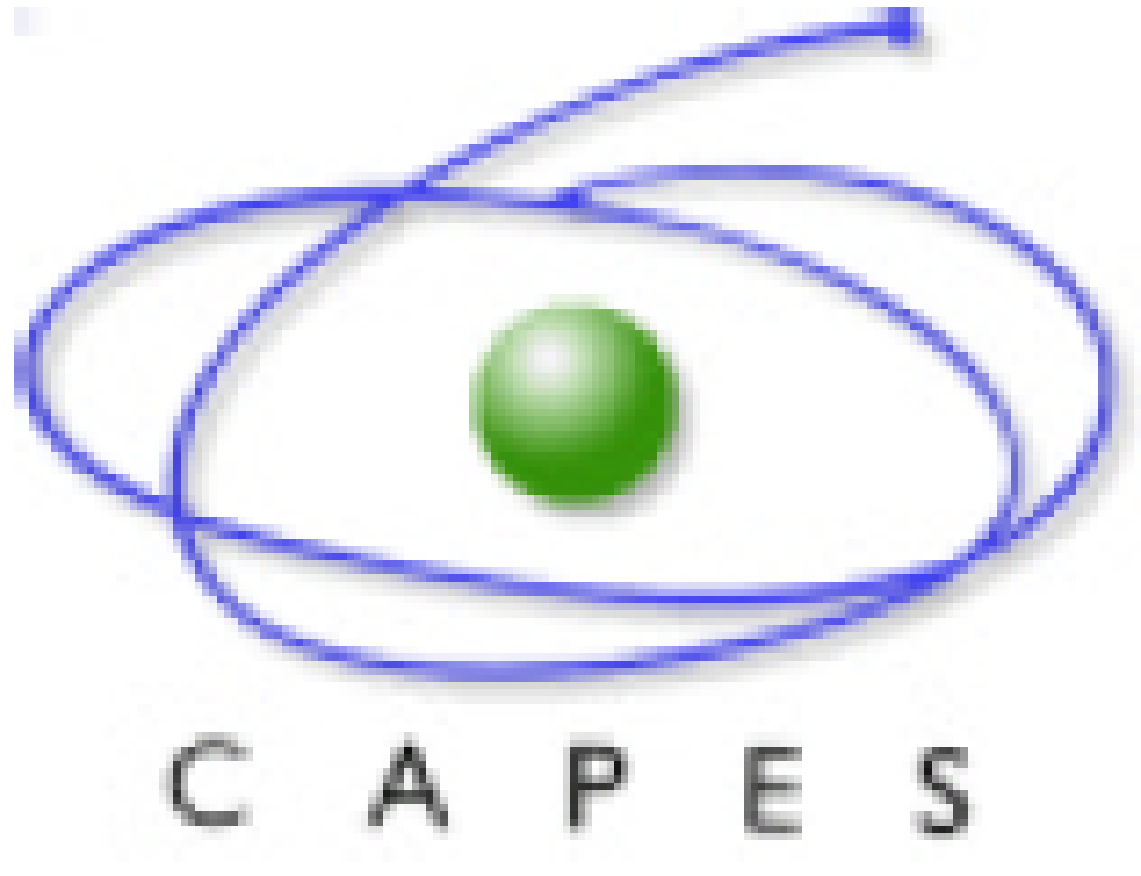 Nome do(a) candidato(a):Nome do(a) candidato(a):CPF:CPF:Subprojeto/Núcleo:                                                                            Subprojeto/Núcleo:                                                                            Escola de lotação:Escola de lotação:Emai:Emai:CidadeCidadeTelefone: Telefone: Telefone: Telefone: JUSTIFICATIVA DO PEDIDO DE RECONSIDERAÇÃOData:Assinatura: Obs: O(a) candidato(a) deverá preencher este formulário e enviar por e-mail para  pibid.2020@ifg.edu.br. JUSTIFICATIVA DO PEDIDO DE RECONSIDERAÇÃOData:Assinatura: Obs: O(a) candidato(a) deverá preencher este formulário e enviar por e-mail para  pibid.2020@ifg.edu.br. JUSTIFICATIVA DO PEDIDO DE RECONSIDERAÇÃOData:Assinatura: Obs: O(a) candidato(a) deverá preencher este formulário e enviar por e-mail para  pibid.2020@ifg.edu.br. JUSTIFICATIVA DO PEDIDO DE RECONSIDERAÇÃOData:Assinatura: Obs: O(a) candidato(a) deverá preencher este formulário e enviar por e-mail para  pibid.2020@ifg.edu.br. (Candidato(a) à Bolsa de Supervisor do Pibid)(Candidato(a) à Bolsa de Supervisor do Pibid)(Candidato(a) à Bolsa de Supervisor do Pibid)(Candidato(a) à Bolsa de Supervisor do Pibid)Nome do/a candidato/a:Nome do/a candidato/a:CPF:Edital:Núcleo/Subprojeto:E-mail:E-mail:E-mail:Escola de Lotação:Município:Município:Município:O(a) candidato(a) deverá elaborar um texto dissertativo no qual estejam contidas as razões que o(a) motivaram a pleitear a participação no Programa. O texto deve apresentar argumentação coerente e adequação linguística à modalidade formal escrita da Língua Portuguesa, com mínimo de 15 e máximo de 20 linhas escritas.Mínimo 15 e máximo de 20 linhas____________________________________________________________________________________________________________________________________________________________________________________________________________________________________________________________________________________________________________________________________________________________________________________________________________________________________________________________________________________________________________________________________________________________________________________________________________________________________________________________________________________________________________________________________________________________________________________________________________________________________________________________________________________________________________________________________________________________________________________________________________________________________________________________________________________________________________________________________________________________________________________________________________________________________________________________________________________________________________________________________________________________________________________________________________________________________________________________________________________________________________________________________________________________________________________________________________________________________________________________________________________________________________________________________________________________________Data:Assinatura:O(a) candidato(a) deverá elaborar um texto dissertativo no qual estejam contidas as razões que o(a) motivaram a pleitear a participação no Programa. O texto deve apresentar argumentação coerente e adequação linguística à modalidade formal escrita da Língua Portuguesa, com mínimo de 15 e máximo de 20 linhas escritas.Mínimo 15 e máximo de 20 linhas____________________________________________________________________________________________________________________________________________________________________________________________________________________________________________________________________________________________________________________________________________________________________________________________________________________________________________________________________________________________________________________________________________________________________________________________________________________________________________________________________________________________________________________________________________________________________________________________________________________________________________________________________________________________________________________________________________________________________________________________________________________________________________________________________________________________________________________________________________________________________________________________________________________________________________________________________________________________________________________________________________________________________________________________________________________________________________________________________________________________________________________________________________________________________________________________________________________________________________________________________________________________________________________________________________________________________Data:Assinatura:O(a) candidato(a) deverá elaborar um texto dissertativo no qual estejam contidas as razões que o(a) motivaram a pleitear a participação no Programa. O texto deve apresentar argumentação coerente e adequação linguística à modalidade formal escrita da Língua Portuguesa, com mínimo de 15 e máximo de 20 linhas escritas.Mínimo 15 e máximo de 20 linhas____________________________________________________________________________________________________________________________________________________________________________________________________________________________________________________________________________________________________________________________________________________________________________________________________________________________________________________________________________________________________________________________________________________________________________________________________________________________________________________________________________________________________________________________________________________________________________________________________________________________________________________________________________________________________________________________________________________________________________________________________________________________________________________________________________________________________________________________________________________________________________________________________________________________________________________________________________________________________________________________________________________________________________________________________________________________________________________________________________________________________________________________________________________________________________________________________________________________________________________________________________________________________________________________________________________________________Data:Assinatura:O(a) candidato(a) deverá elaborar um texto dissertativo no qual estejam contidas as razões que o(a) motivaram a pleitear a participação no Programa. O texto deve apresentar argumentação coerente e adequação linguística à modalidade formal escrita da Língua Portuguesa, com mínimo de 15 e máximo de 20 linhas escritas.Mínimo 15 e máximo de 20 linhas____________________________________________________________________________________________________________________________________________________________________________________________________________________________________________________________________________________________________________________________________________________________________________________________________________________________________________________________________________________________________________________________________________________________________________________________________________________________________________________________________________________________________________________________________________________________________________________________________________________________________________________________________________________________________________________________________________________________________________________________________________________________________________________________________________________________________________________________________________________________________________________________________________________________________________________________________________________________________________________________________________________________________________________________________________________________________________________________________________________________________________________________________________________________________________________________________________________________________________________________________________________________________________________________________________________________________Data:Assinatura: (Candidato(a) à Bolsa  de supervisor do Pibid) (Candidato(a) à Bolsa  de supervisor do Pibid) (Candidato(a) à Bolsa  de supervisor do Pibid)Nome do(a) candidato(a):CPF:CPF:Subprojeto/Núcleo:                         Escola de Campo:Escola de Campo:Email: Email: Email: CRITÉRIOS DE ANÁLISE E SELEÇÃO DO(A) CANDIDATO(A)CRITÉRIOS DE ANÁLISE E SELEÇÃO DO(A) CANDIDATO(A)NOTAA. Currículo (máximo de 40 pontos):A pontuação referente ao Currículo será determinada pelo nível de formação e experiência profissional na área do subprojeto.- Doutorado (15)- Mestre (10)- Especialista (05 pontos);- Tempo de magistério na Educação Básica (1,0 para cada ano, até o limite de 10 pontos);- Tempo de magistério no Ensino Superior (0.5 para cada ano, até o limite de 05 pontos)- Produção Técnica, Didática, Cultural e Bibliográfica (Artigo; Livros; Capítulo  de livro; Jogo Didático; Blog ; Mapa; Maquete; Material e Sequencia Didática; Parecer; Produção artística etc) - (2,0 para cada produção, até o limite de 05 pontos)A. Currículo (máximo de 40 pontos):A pontuação referente ao Currículo será determinada pelo nível de formação e experiência profissional na área do subprojeto.- Doutorado (15)- Mestre (10)- Especialista (05 pontos);- Tempo de magistério na Educação Básica (1,0 para cada ano, até o limite de 10 pontos);- Tempo de magistério no Ensino Superior (0.5 para cada ano, até o limite de 05 pontos)- Produção Técnica, Didática, Cultural e Bibliográfica (Artigo; Livros; Capítulo  de livro; Jogo Didático; Blog ; Mapa; Maquete; Material e Sequencia Didática; Parecer; Produção artística etc) - (2,0 para cada produção, até o limite de 05 pontos)B. Redação (máximo de 20 pontos):Análise dos motivos que levaram o preceptor a se candidatar à bolsa Residência Pedagógica-IFG.- os motivos estão bem apresentados e se coadunam com os objetivos propostos para o Núcleo (10,0 pontos);- a redação possui coerência e coesão textual (5,0 pontos);- a redação está em consonância com a norma-padrão da Língua Portuguesa escrita (5,0 pontos).B. Redação (máximo de 20 pontos):Análise dos motivos que levaram o preceptor a se candidatar à bolsa Residência Pedagógica-IFG.- os motivos estão bem apresentados e se coadunam com os objetivos propostos para o Núcleo (10,0 pontos);- a redação possui coerência e coesão textual (5,0 pontos);- a redação está em consonância com a norma-padrão da Língua Portuguesa escrita (5,0 pontos).C. Entrevista (máximo de 40 pontos) Arguição dos candidatos, considerando:- posicionamento do candidato diante do desafio de assumir a função de preceptor no subprojeto, bem como sua disponibilidade para orientação dos residentes (30 pontos).- a coerência das respostas às questões formuladas e fluência oral (20 pontos).C. Entrevista (máximo de 40 pontos) Arguição dos candidatos, considerando:- posicionamento do candidato diante do desafio de assumir a função de preceptor no subprojeto, bem como sua disponibilidade para orientação dos residentes (30 pontos).- a coerência das respostas às questões formuladas e fluência oral (20 pontos).Nota Total (pontos)Nota Total (pontos)Obs.: A pontuação final do candidato será dada pelo somatório das notas atribuídas aos 3 (três) itens acima.Obs.: A pontuação final do candidato será dada pelo somatório das notas atribuídas aos 3 (três) itens acima.Obs.: A pontuação final do candidato será dada pelo somatório das notas atribuídas aos 3 (três) itens acima.Observações:Observações:Observações:Data:Data:Data:Assinatura:Assinatura:Assinatura: